 1.  Check service information and determine the specified procedures to follow for      measuring and adjusting drive pinion preload.  Describe the procedures and      specifications.   _________________________________________________________	___________________________________________________________________	____________________________________________________________________	____________________________________________________________________	____________________________________________________________________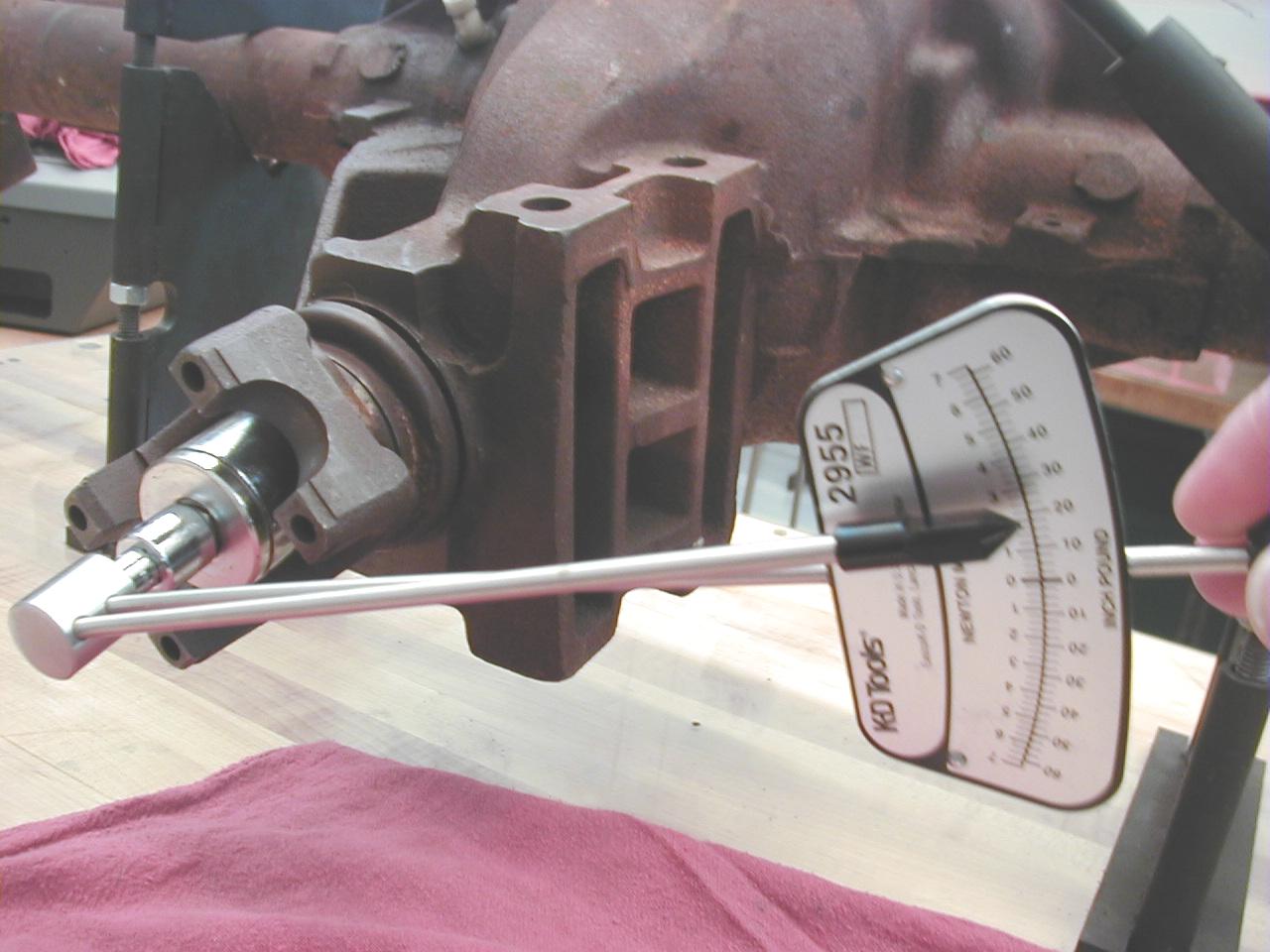  2.  What is the rotating torque specification?  ____________________________